Шелгин АнтонExperience:Documents and further information:Seamans book Passport (national)CERTIFICATE OF COMPETENCY ofGMDSSRADAR, ARPABASIC SAFETY TRAINING EVIDENCESURVIVAL CRAFT & RESCUE BOATADVANCED FIRE FIGHTINGMARPOL/SOLASMEDICAL FIRST AIDSMEDICAL CAREHAZMAT/Carriage of dang.&hazard.subst.Oil tanker training programChemical tanker training programPosition applied for: 3rd OfficerDate of birth: 16.08.1983 (age: 34)Citizenship: RussiaResidence permit in Ukraine: NoCountry of residence: RussiaCity of residence: VladivostokPermanent address: 24 Neibuta str., flat 69Contact Tel. No: +7 (423) 296-41-27E-Mail: sybere@inbox.ruU.S. visa: NoE.U. visa: NoUkrainian biometric international passport: Not specifiedDate available from: 01.09.2009English knowledge: GoodMinimum salary: 3000 $ per monthPositionFrom / ToVessel nameVessel typeDWTMEBHPFlagShipownerCrewingAble Seaman08.09.2006-24.02.2007m/v DD MasterBulk Carrier25590Saint Vinsent &DD Shiping///" DMZ ///" Co. LTDAble Seaman16.11.2007-01.06.2006m/t ///"Pacific Trader///"Shuttle Tanker10000PanamaRiga Transport Fleet///" Reefer ///" Co. LTDDeck Cadet12.09.2005-25.01.2006m/v Anton GurinRefrigerator6689Russia///" Dalreefer ///" Co. LTD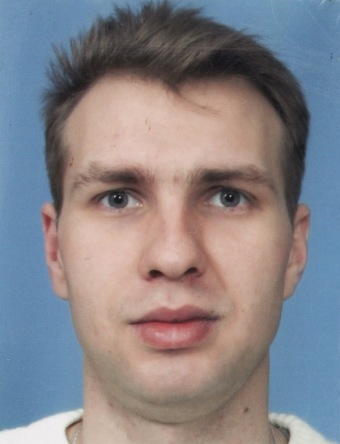 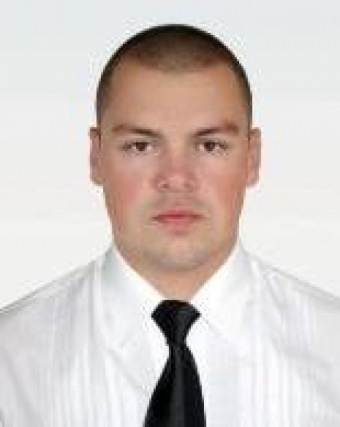 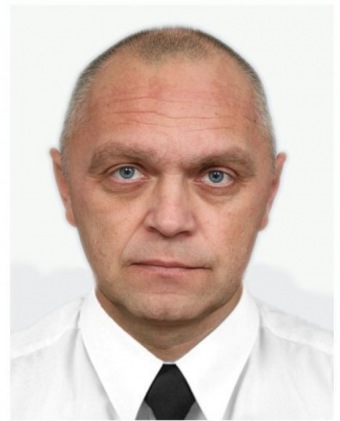 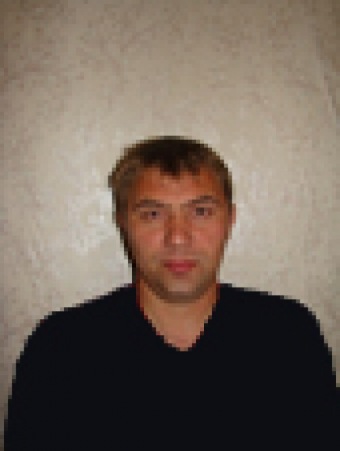 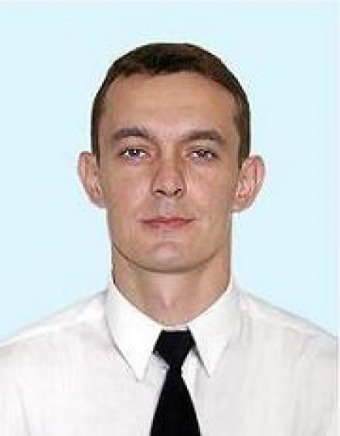 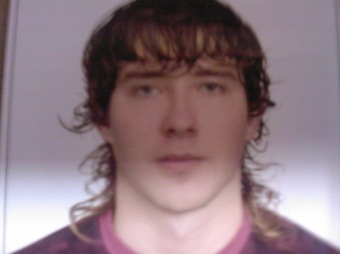 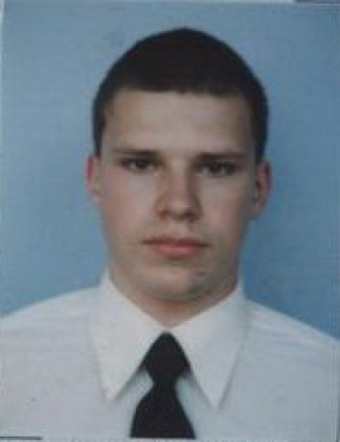 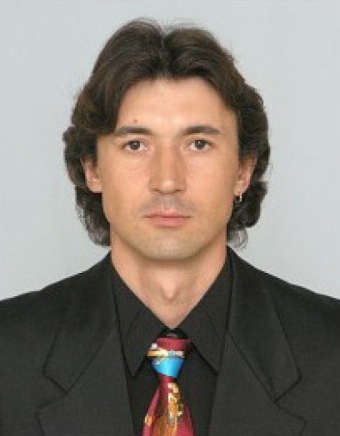 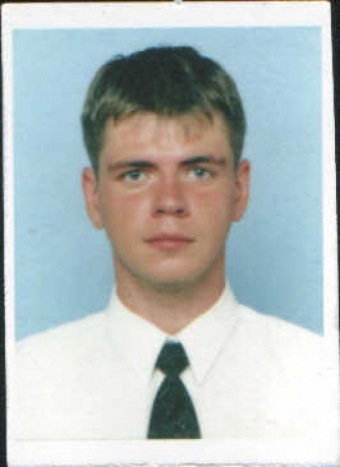 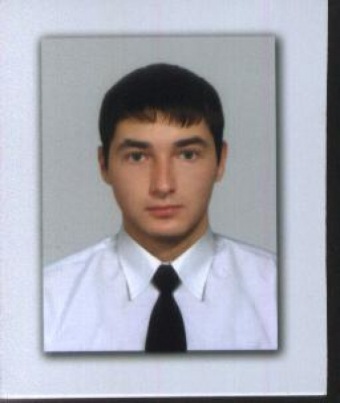 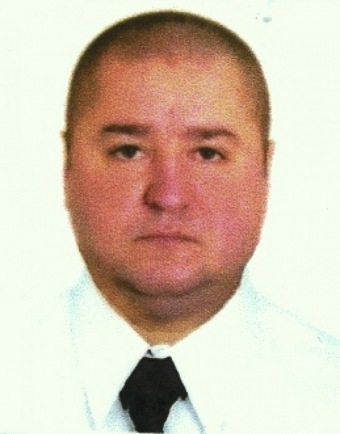 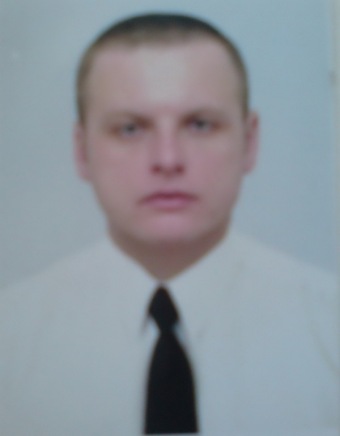 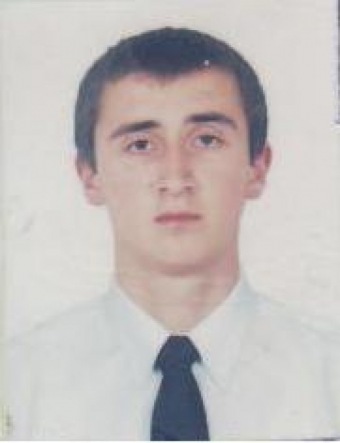 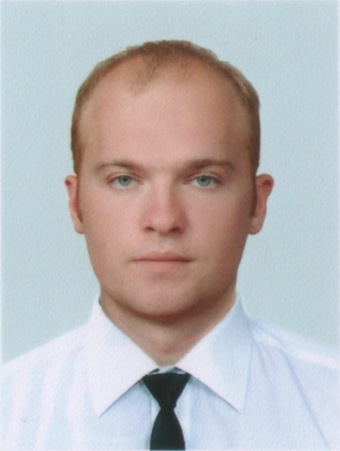 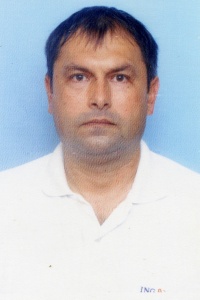 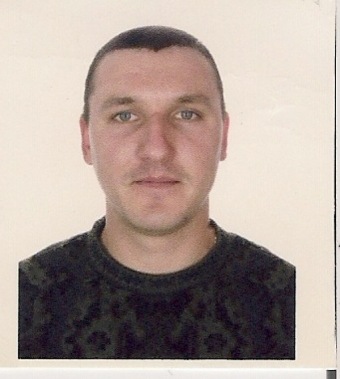 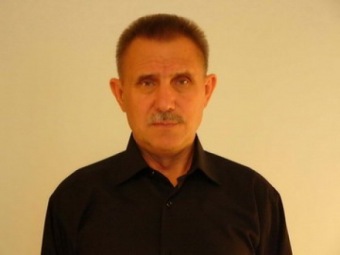 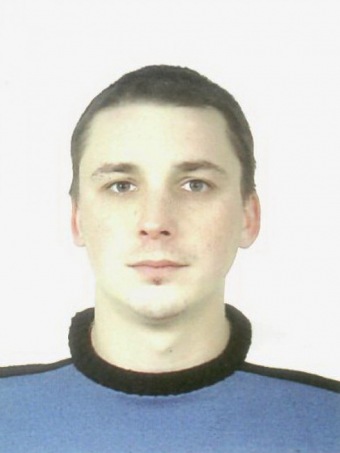 